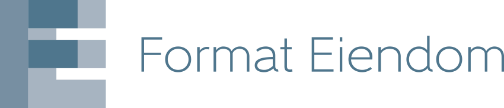 BUDSKJEMA/MIDLERTIDIG KJØPEKONTRAKT – KJELLELIA TRINN 3; BØKEKRONA Selger: Kjelle Utvikling ASSendes til: gunn.hilde@formateiendom.noUndertegnede bekrefter herved bud om kjøp av leilighetsnummer:         ____________________________                                                                                                  Fast kjøpesum i henhold til prisliste                                                      kr 	______________________+ omk.Alt.2:Leilighetsnummer:	Fast kjøpesum i henhold til prisliste kr 	+ omk. Alt. 3:Leilighetsnummer:	Fast kjøpesum i henhold til prisliste kr 	+ omk. Jeg/vi tilbyr med dette å inngå bindende avtale med selger om kjøp av ovennevnte bolig/leilighet.Finansieringsplan:Långiver:	Referanseperson og tlf. nr.:Sted/dato	Budgiverens underskrift	Budgiverens underskriftOppdrag: Kjellelia trinn 3; BøkekronaOppdrag: Kjellelia trinn 3; BøkekronaProsjekt: gnr.51 bnr. 19 i Tønsberg kommuneProsjekt: gnr.51 bnr. 19 i Tønsberg kommuneOppdragsansvarlig: Format Eiendom ASOppdragsansvarlig: Format Eiendom ASUndertegnede 1:FødselsnummerAdresse:Postnr./sted:E-post:Telefonnr:Undertegnede 2:FødselsnummerAdresse:Postnr./sted:E-post:Telefonnr:KrKrEgenkapitalKr